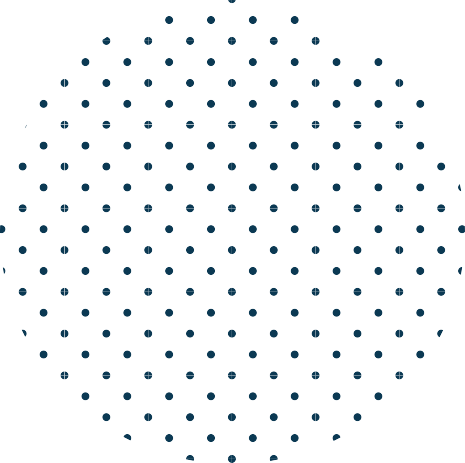 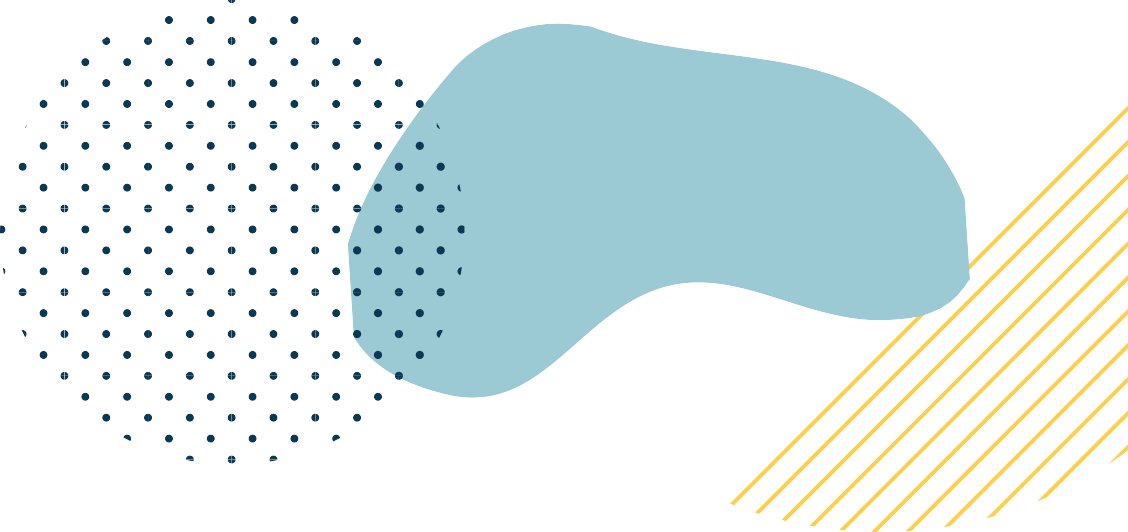 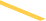 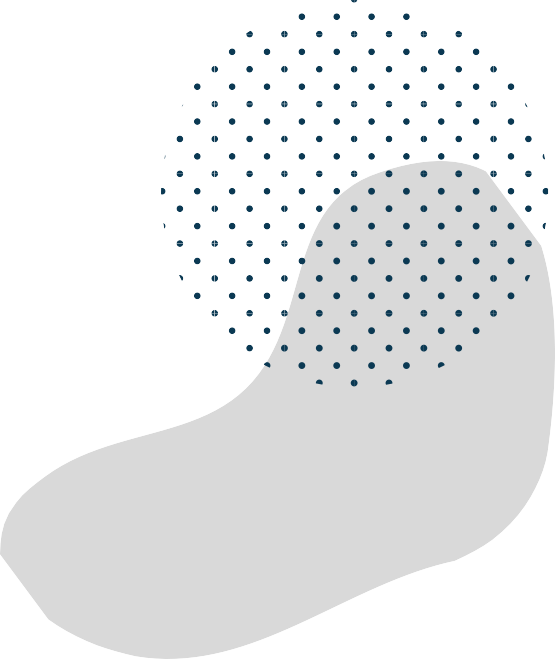 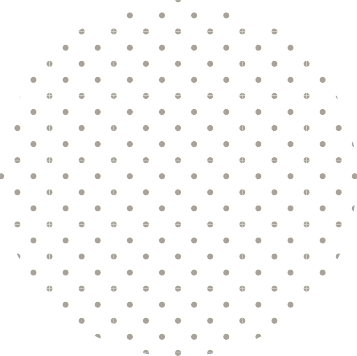 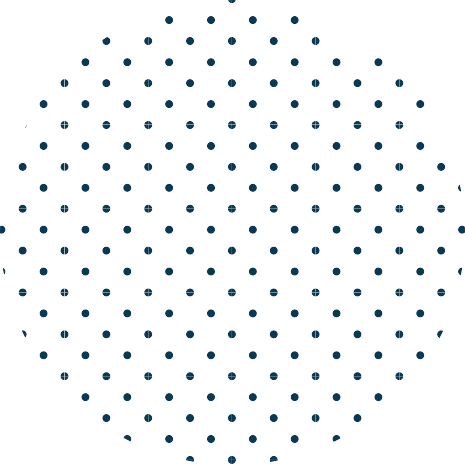 PROPUESTAS CREATIVASpara despertar la imaginaciónwww.arteterapiaidecart.com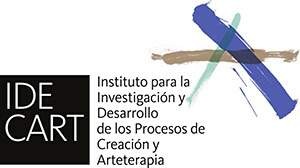 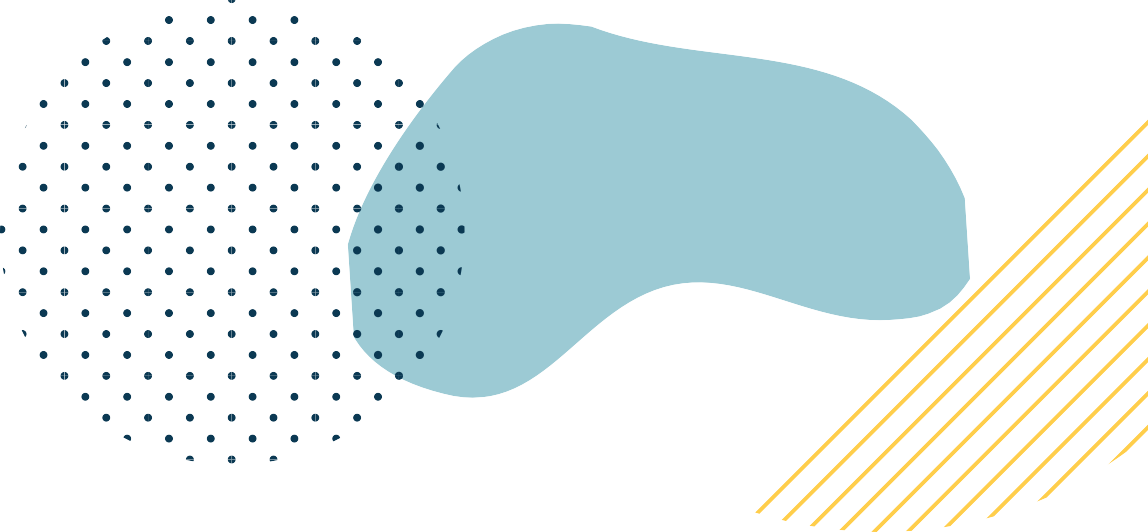 Este dossier está diseñado por el equipo del IDECART para aportar ideas e iniciativas artísticas que ayuden a estimular la imaginación de manera más amena y creativa con un poco de luz y de color.El arte siempre ha estado ahí para permitirnos expresar nuestras emociones más intensas. Hay veces en las que no se puede expresar con palabras los sentimientos de rabia, tristeza o miedo, sin embargo las  herramientas  artísticas  (un  poema,  una  fotografía,  un  dibujo, collage o un haikú) lo hacen posible.¡Esperamos que disfrutes de estos recursos creativos para despertar tu imaginación!Equipo IDECARTEl IDECART es una entidad sin ánimo de lucro que desde 2014 potencia el ámbito porfesional del Arteterapia en Valencia, en colaboración con el Máster de Arteterapia de la Universidad Politécnica   de   Valencia.   Para   contactar   con   nuestro   equipo   de profesionales puedes escribirnos a: institutoidecart@gmail.com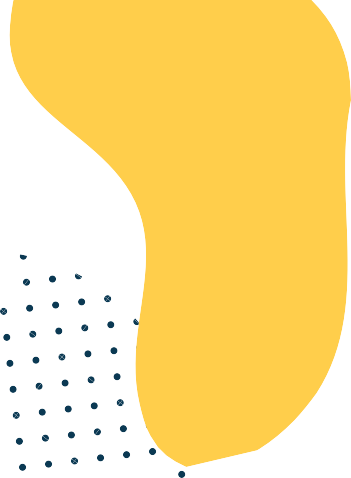 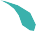 Escribe 5 palabras que te gusten.Nombra 2 de tus colores favoritos.Nombra 1 olor que te agrade mucho.Escribe un sentimiento que quieras expresar en este momento.Inventa una historia que contenga todos los elementos escritos anteriormente.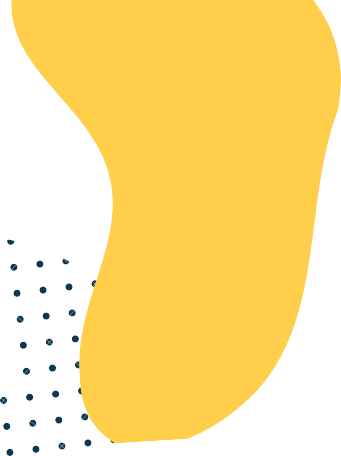 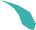 ¿Te has preguntado alguna vez cuántos personajes fantásticos viven en tu imaginación sin encontrar todavía un lugar donde manifestarse? Éste es el momento   de   invitarles   a   salir.   Inspírate   en   las   siguientes   propuestas   para construirlos  y  mientras  lo  haces  puedes  ir  preguntándote:  ¿Cuáles  son  sus características?, ¿Tiene superpoderes?, ¿Cómo se llaman?, ¿Dónde viven?. ¡Prueba todas las combinaciones que quieras!Realización: Utiliza las plantillas que te damos a continuación. Puedes imprimirlas, recortarlas y pegarlas. Si no tienes impresora, puedes dibujarlas a tu antojo y recolectar imágenes de revistas y periódicos que tengas por casa para hacer más amplia la variedad de especies. Finalmente elige tus colores favoritos para pintar a tu animales fantásticos y sus entornos.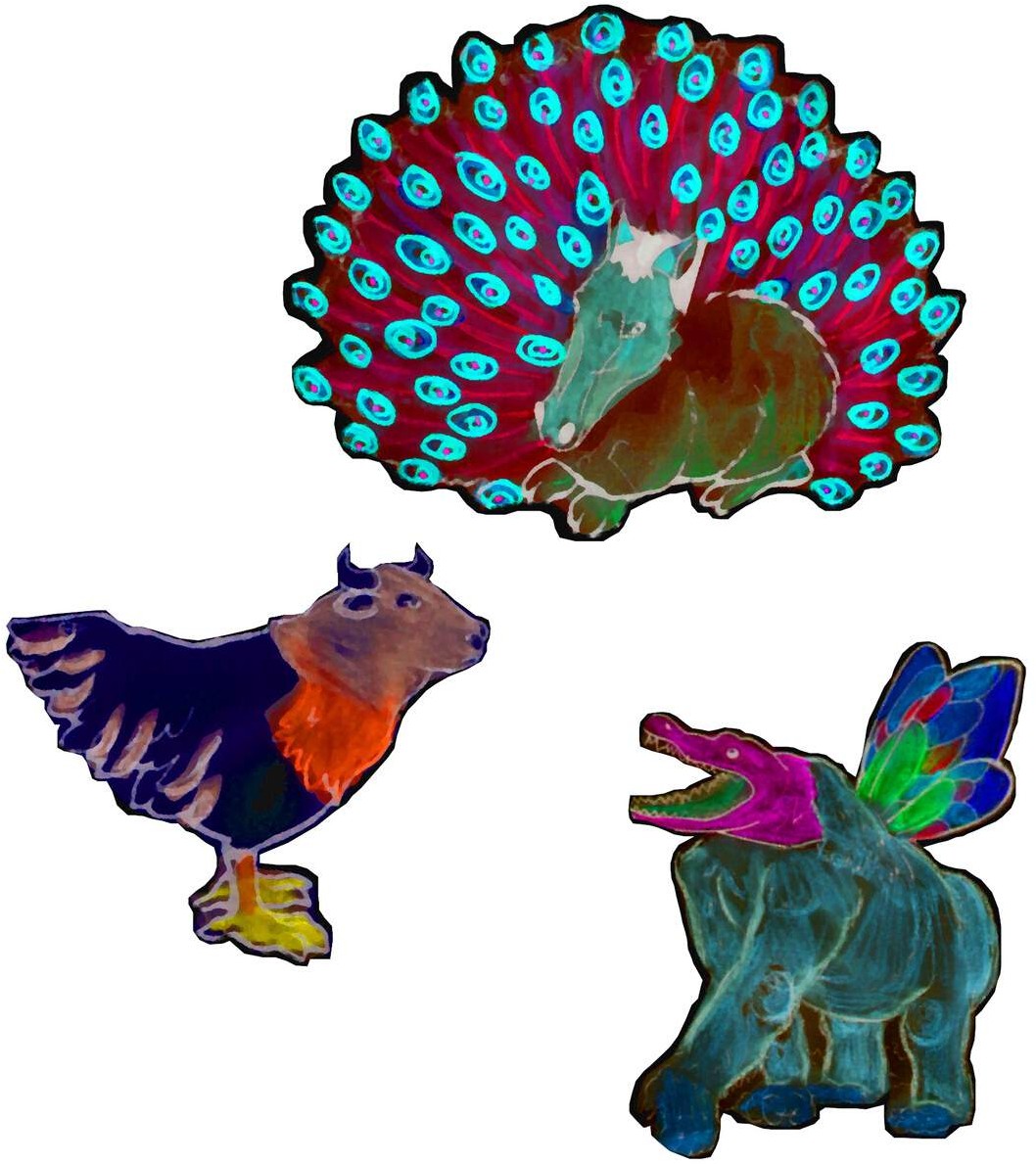 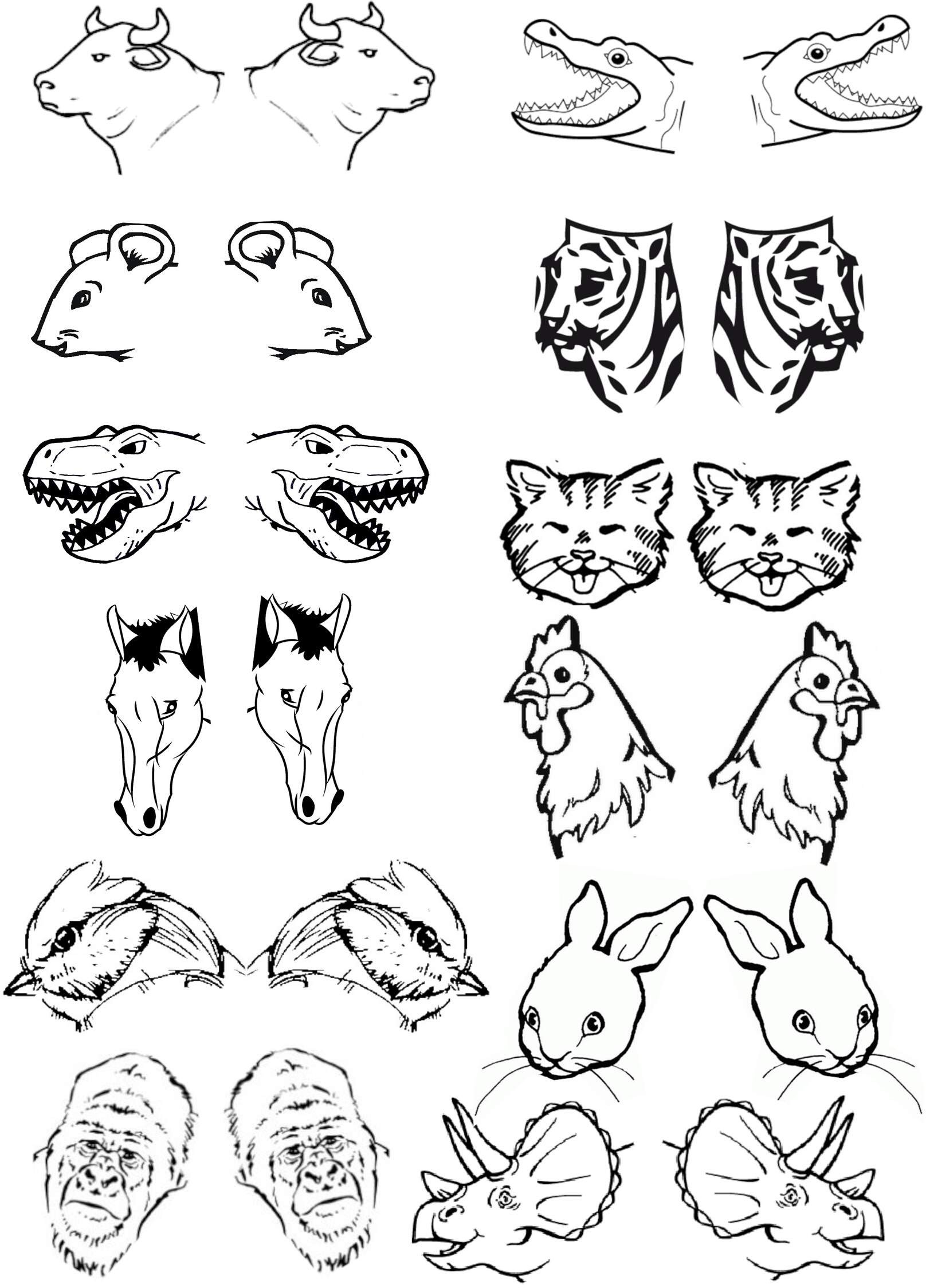 Animales fantásticos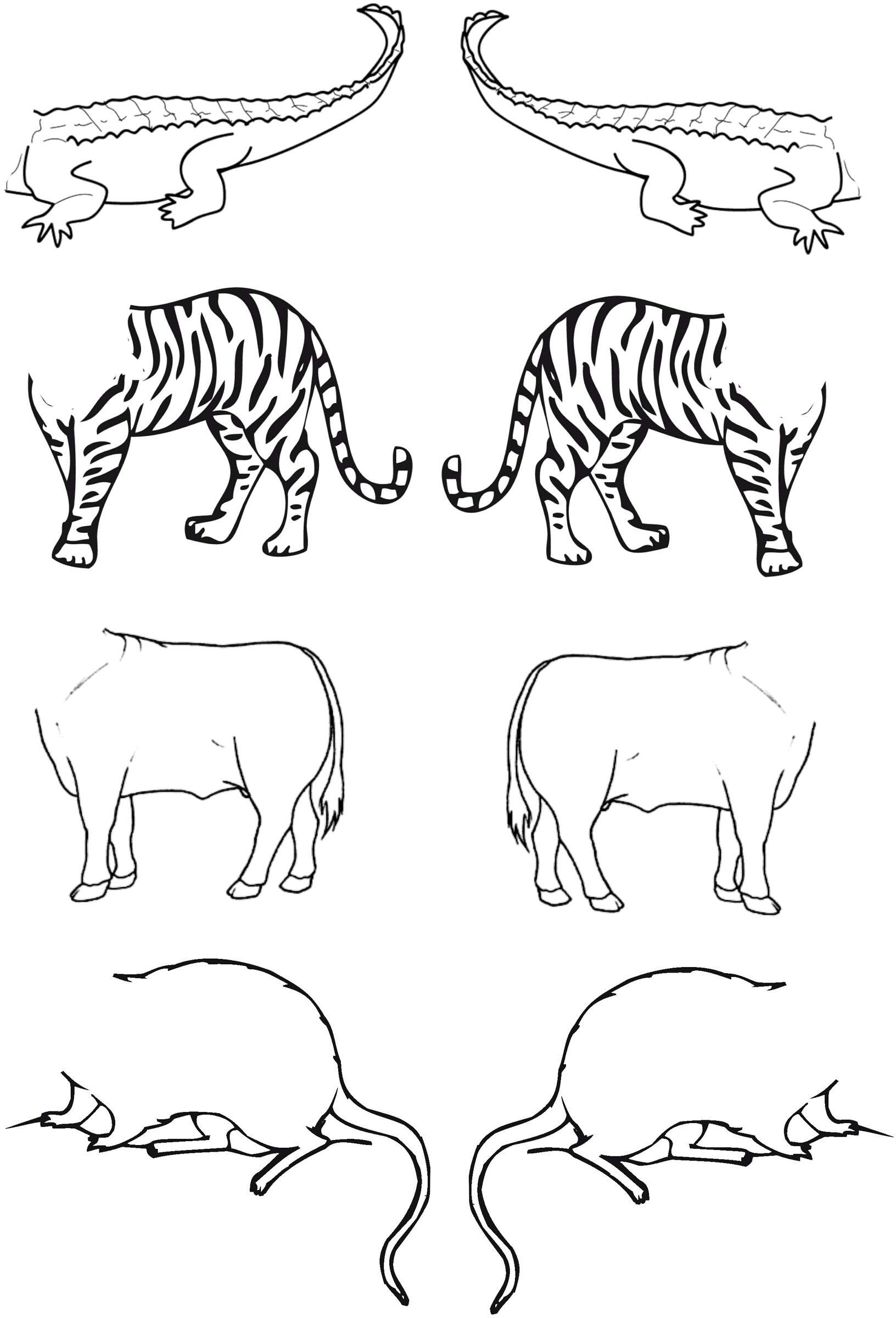 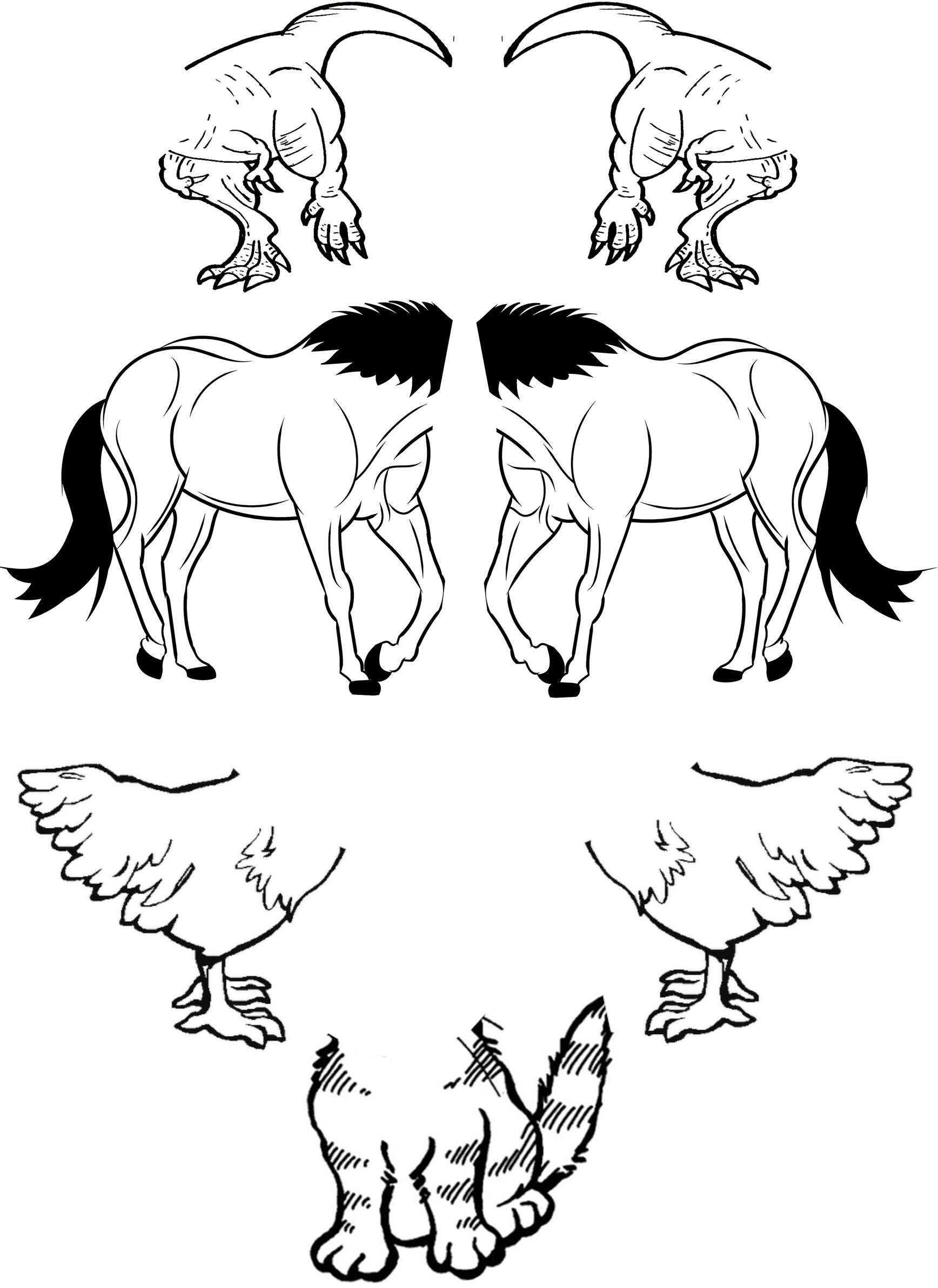 Animales fantásticos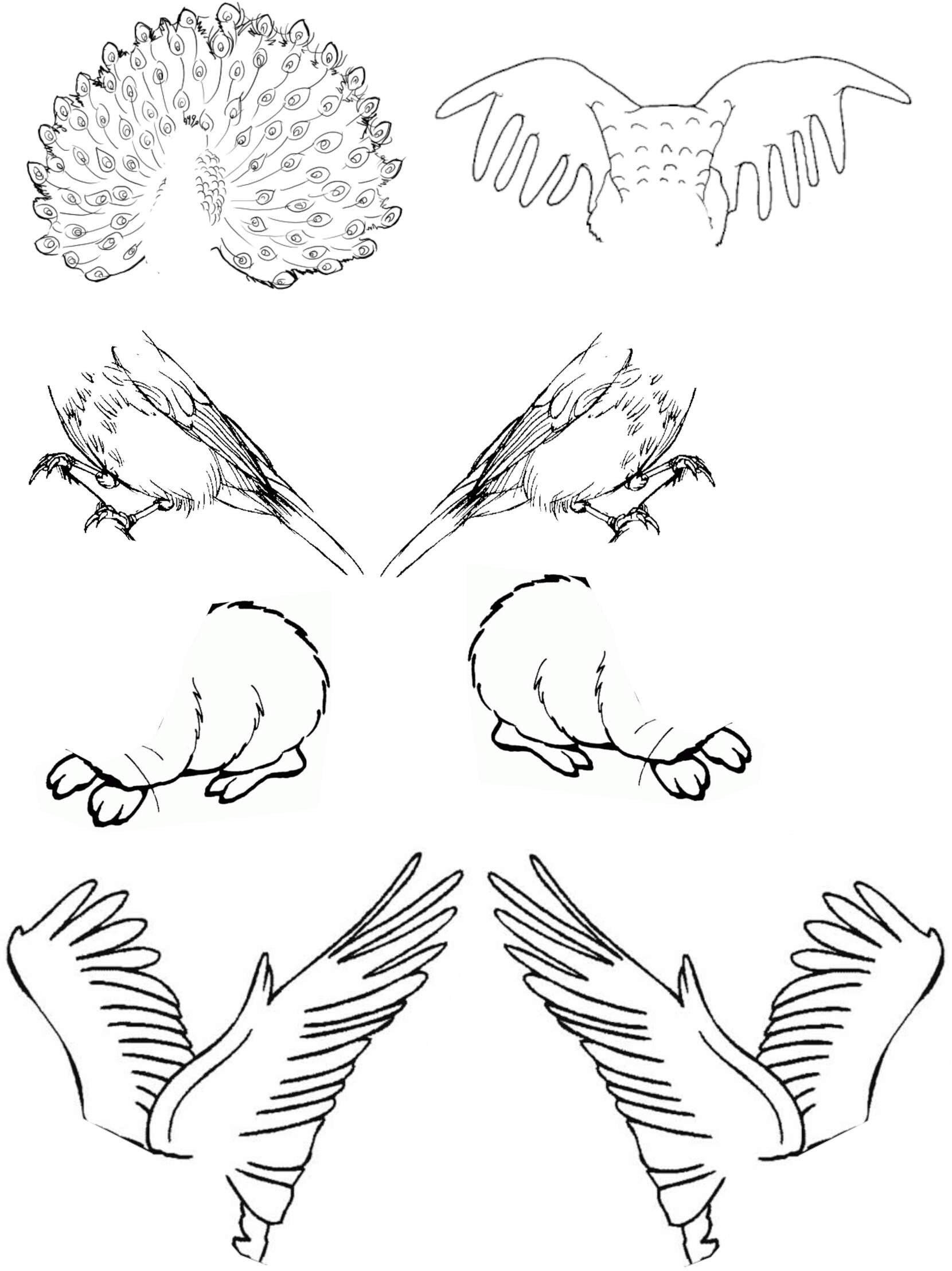 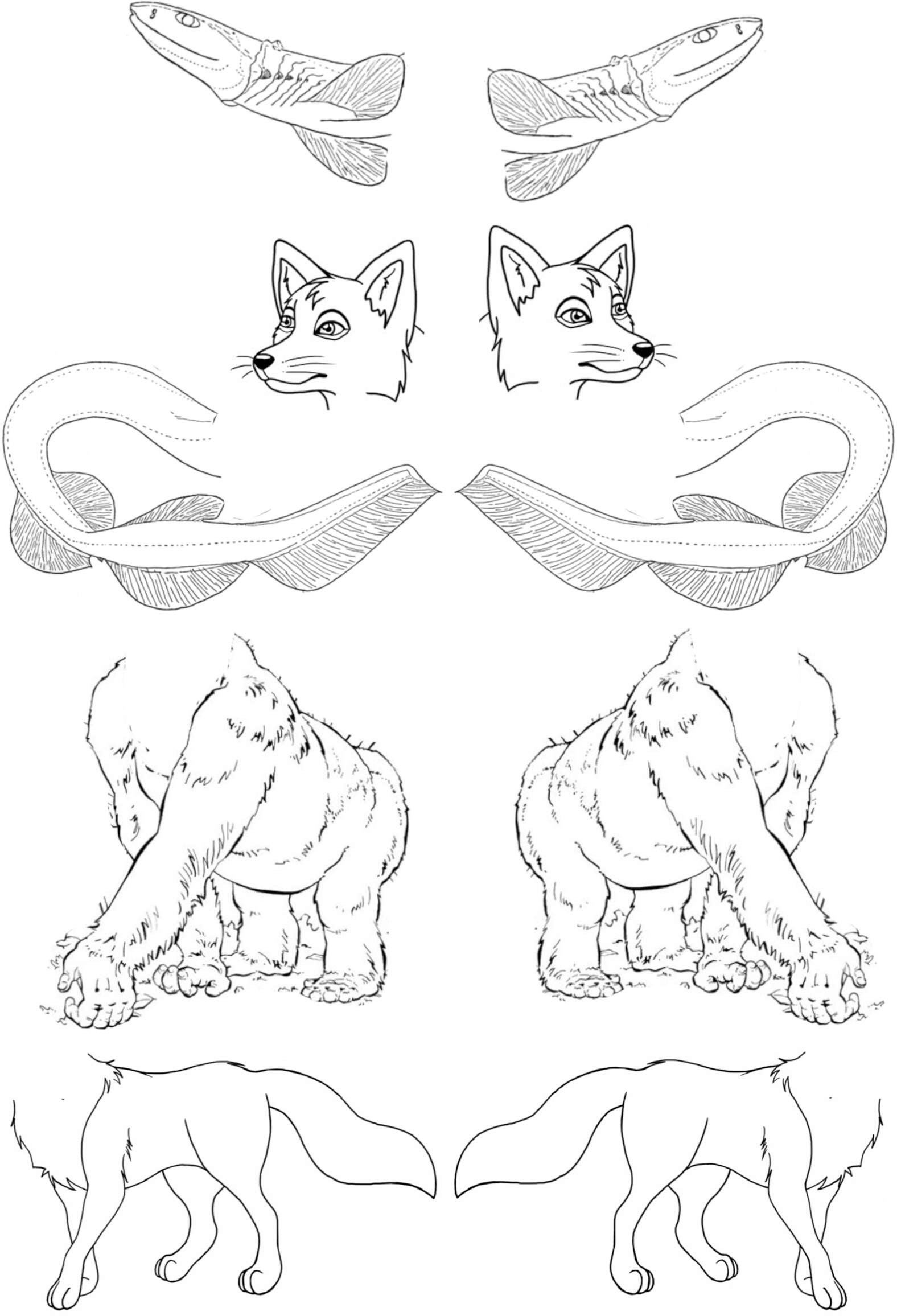 ¡Móntalos aquí y cuéntanos sus historias!¿Has jugado a mirar las nubes y describir las formas que tienen? En ellas podemos ver caras, animales, objetos y todas las cosas que nuestra imaginación desee. Este es el juego del ¡Veo Veo! donde podrás adivinar qué esconde cada mancha que te proponemos. ¡Es más! puedes inventar tus propias manchas para jugar a encontrar nuevas figuras y formas.Realización: Coge un bolígrafo, rotulador o lápiz y convierte las manchas de pinturaen lo que tú quieras. Si no puedes imprimir esta página coge pintura y mancha tus manos u otros objetos que puedan servirte de sellos (patatas, esponjas, telas, goma eva) y crea manchas a partir de las que puedas trabajar. Prueba a girar las formas cuantas veces necesites para encontrar las figuras escondidas en ellas.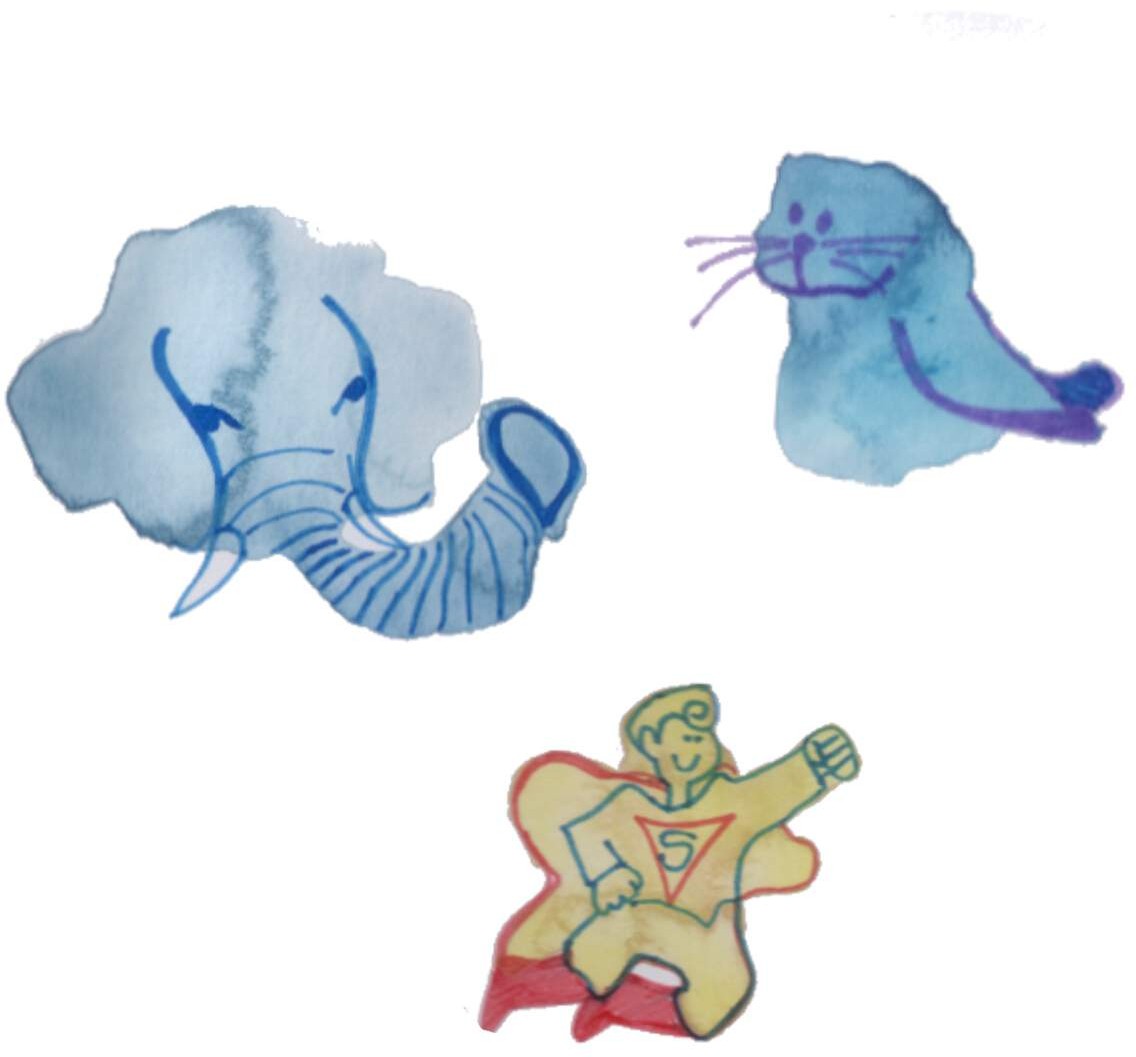 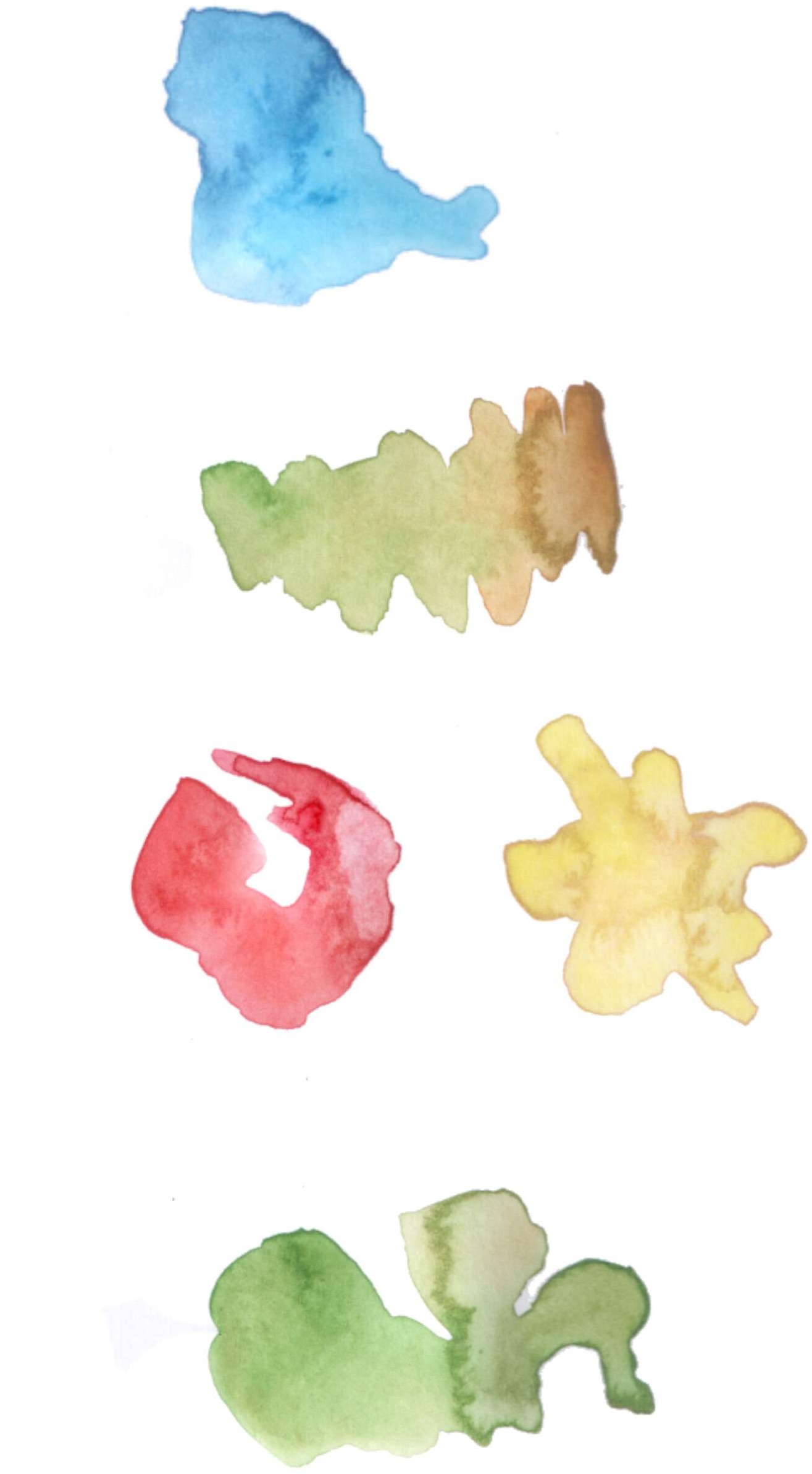 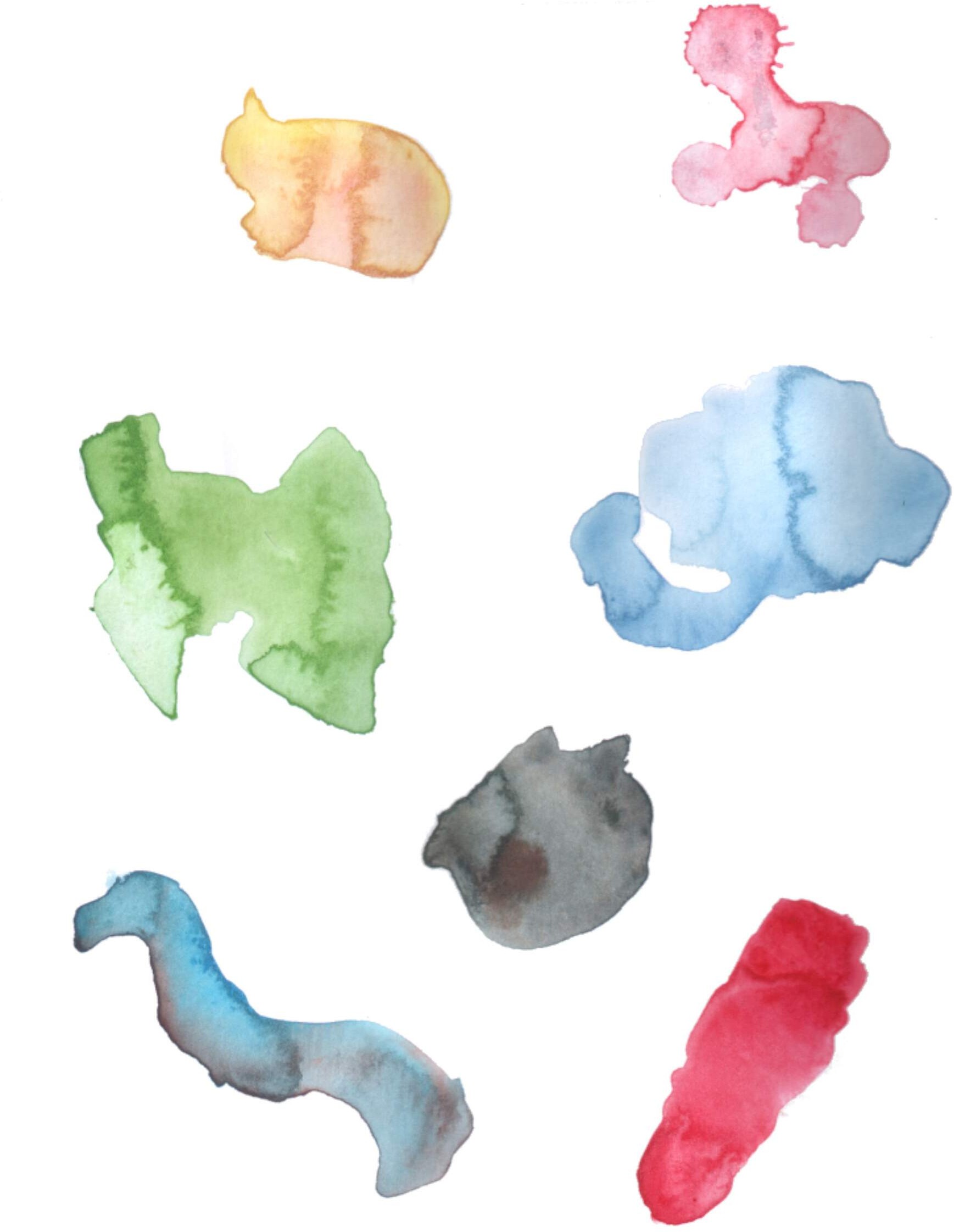 ¡Prueba aquí tus experimentos con manchas!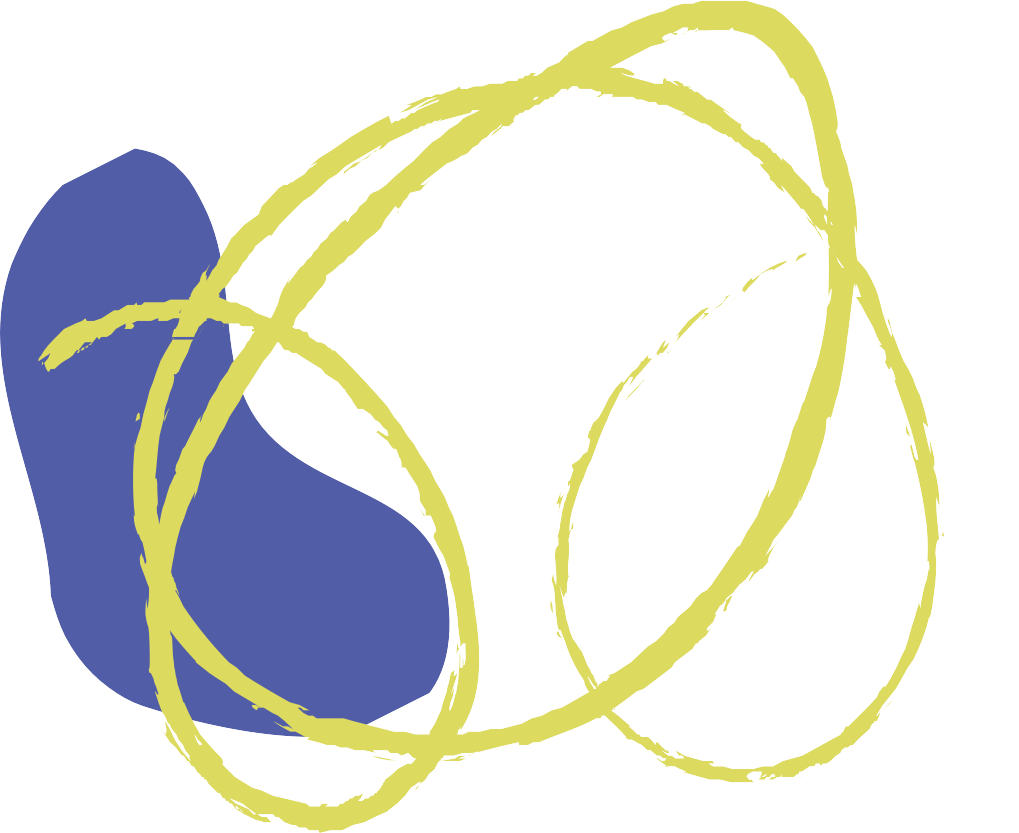 Este divertido juego te invita a soltar la mano y la mente para experimentar la libertad creativa. Se trata de tomar un lápiz con la mano no dominante y cerrar los ojos frente al papel. A continuación, en un ejercicio de plena confianza, dejarás que tu mano dibuje durante un rato largo evitando controlar el resultado.Una vez abras los ojos podrás observar todo tu recorrido e incluso adivinarimágenes ocultas en tu espontánea obra. Toma lápices de colores o témperas y ahora con tu mano dominante y tus ojos abiertos agrega todos los detalles que desees añadir a tu obra. ¿Te atreves?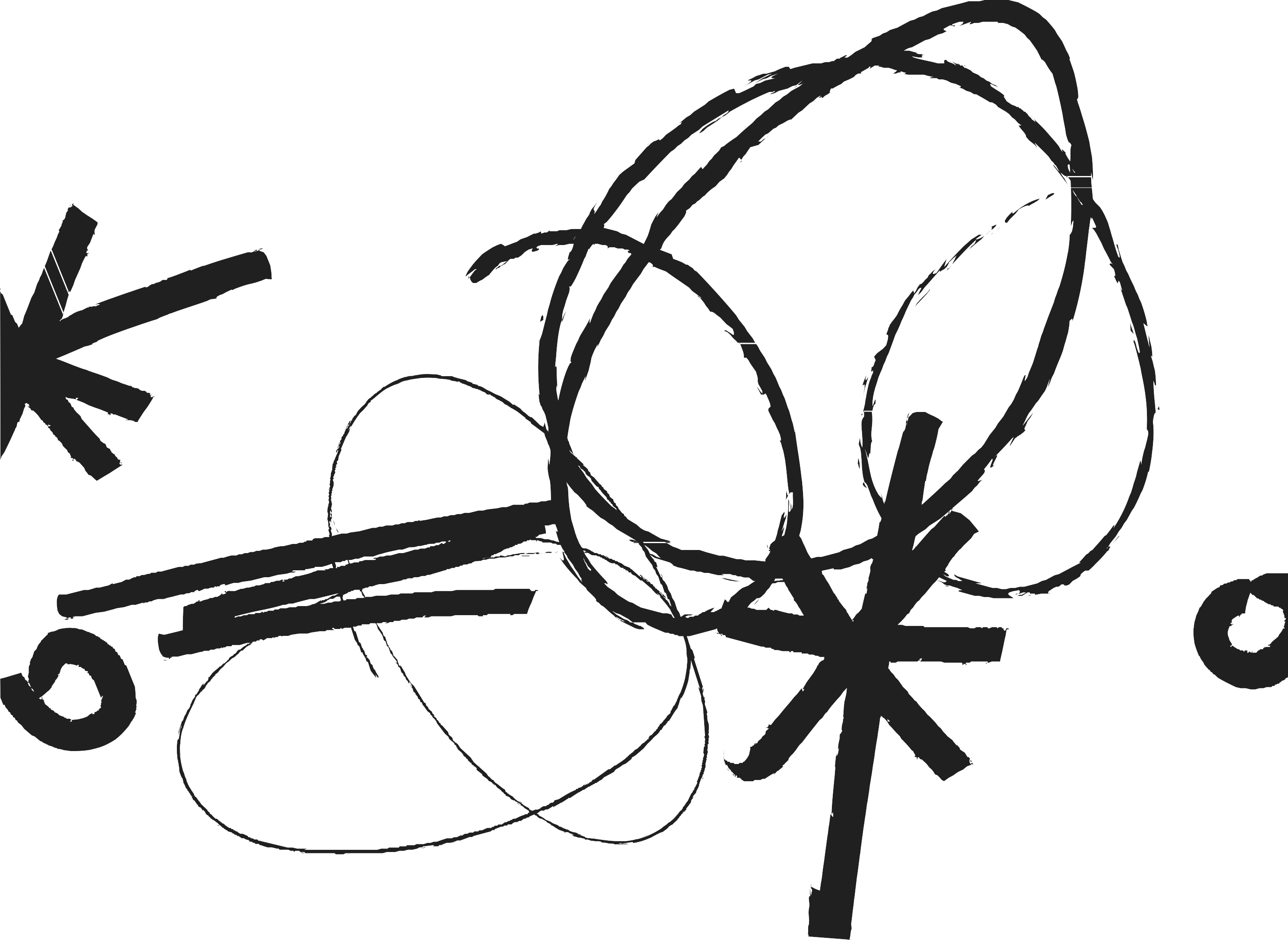 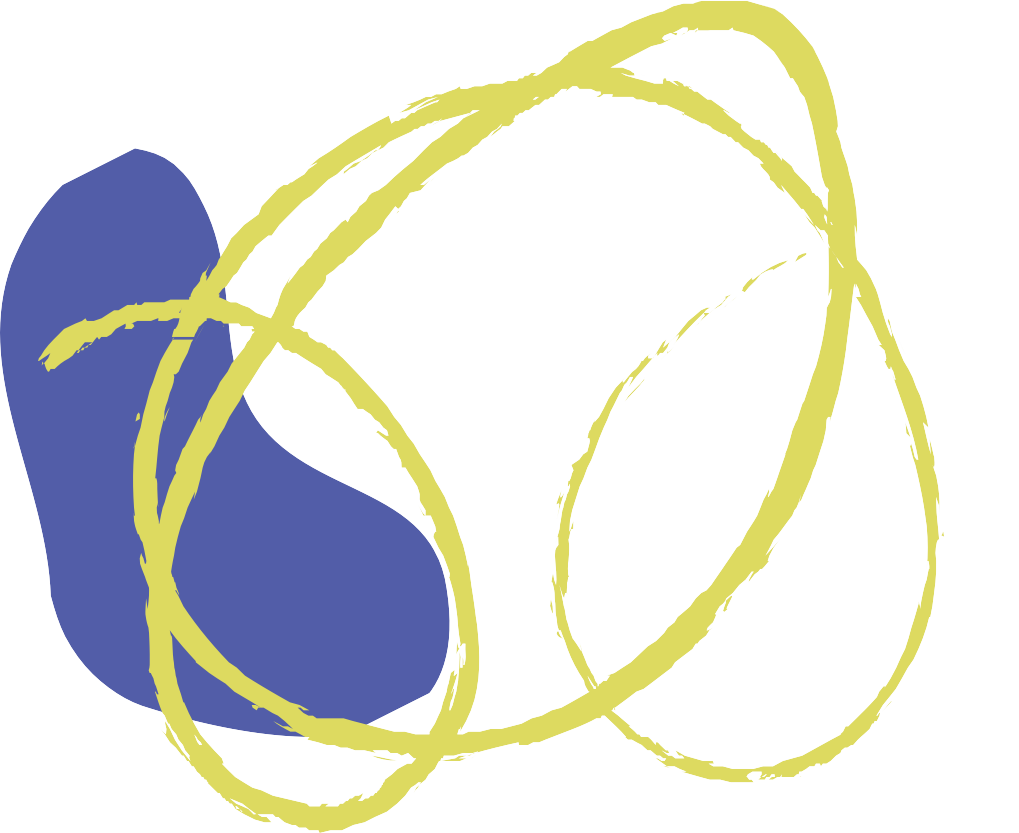 ¡Usa esta hoja para garabatear!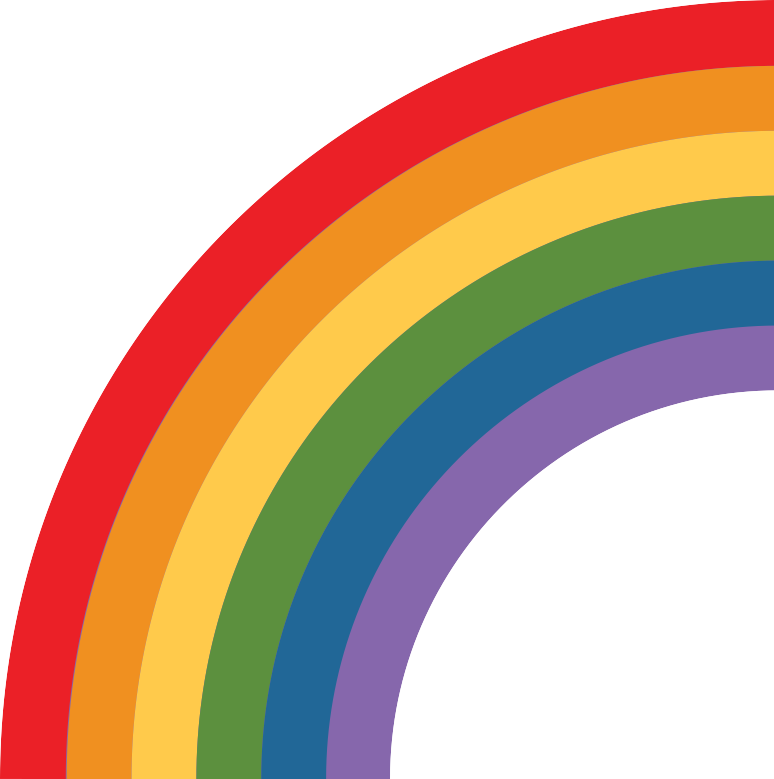 Construye un bonito arcoíris de trencadís y a la vez repasa la paleta cromática. Antes  de  comenzar  recolecta  revistas,  periódicos  y  papeles.  También  puedes utilizar material reciclado como envoltorios, envases o servilletas. Esta propuesta puedes hacerla tanto de manera individual como grupal.Realización:Recorta  los  papeles  que  tengas  a  mano  guiándote  por  sus  colores.  Puedes hacerlo como más te plazca utilizando las tijeras o rasgando directamente el papel. Comienza seleccionando un color y recolecta todos los matices posibles de  ese  tono.  Continúa  color  a  color  completando  toda  la  paleta  cromática. Finalmente construye un arcoíris en el que puedas ir degradando los tonos uno a uno pasando por todos los colores. ¡Disfruta de este gran festival de color!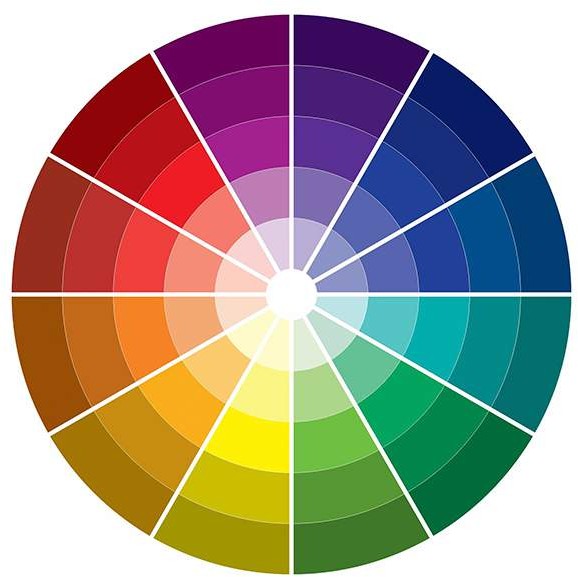 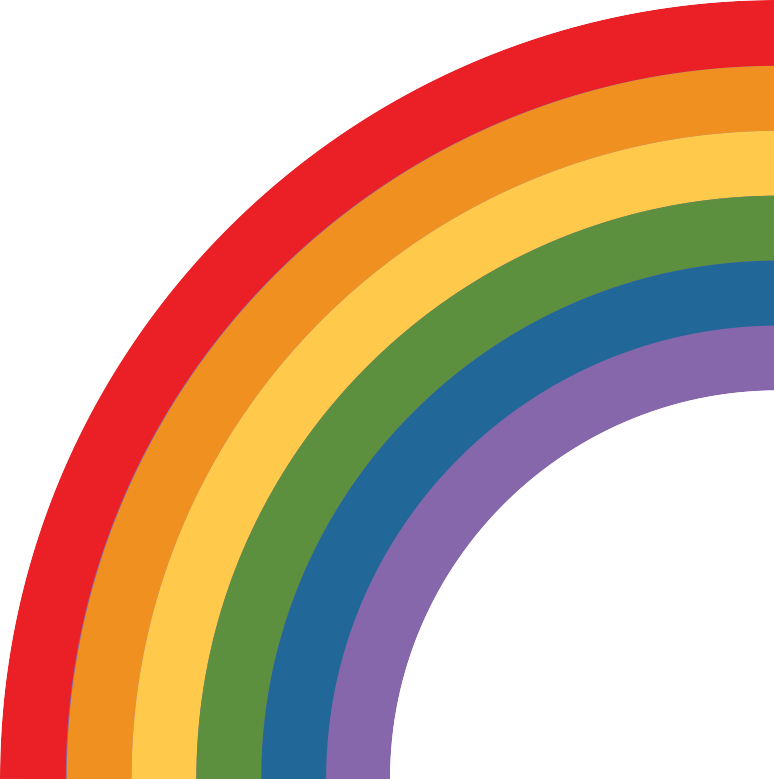 ¡Usa esta hoja para construirlo!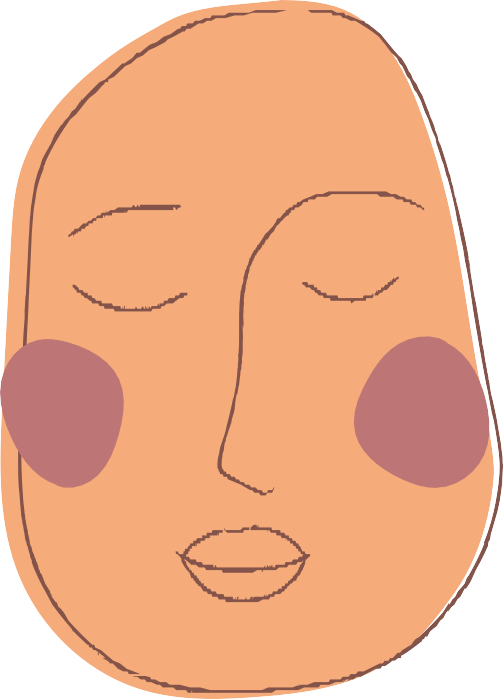 Inspirándonos en los famosos retratos cubistas de Picasso podemos dejar volar nuestra  imaginación  para  crear  rostros  nunca  antes  conocidos.  Antes  de comenzar  recolecta  revistas,  periódicos  y  papeles.  También  puedes  utilizar material reciclado como envoltorios, envases o servilletas.Realización:Recorta las revistas que tengas a mano recolectando los rostros que vayas encontrando en ellas. También puedes recortar los elementos de la cara que más te interesen por separado. Si quieres ir un paso más allá, con el mismo gesto del resgado de papel puedes conseguir formas para incluir en tu rostro como pómulos, dientes o pelo. Crea toda la cantidad de retratos que quieras, ponlos unos cerca de otros y juega a inventar sus historias. También puedes intentar presentarlos entre ellos ¿Porqué no?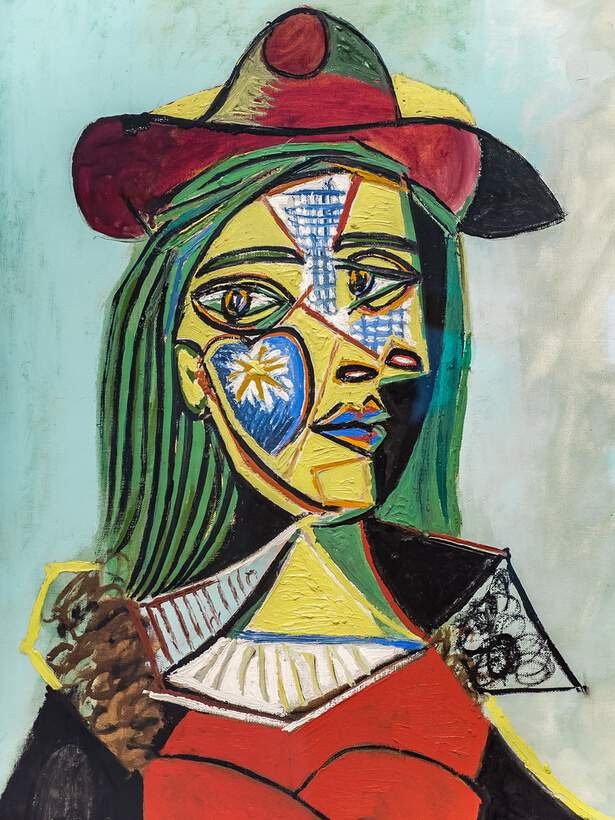 Pablo Picasso. Mujer con sombrero y cuello de piel, 1937.¡Prueba a construirlas aquí!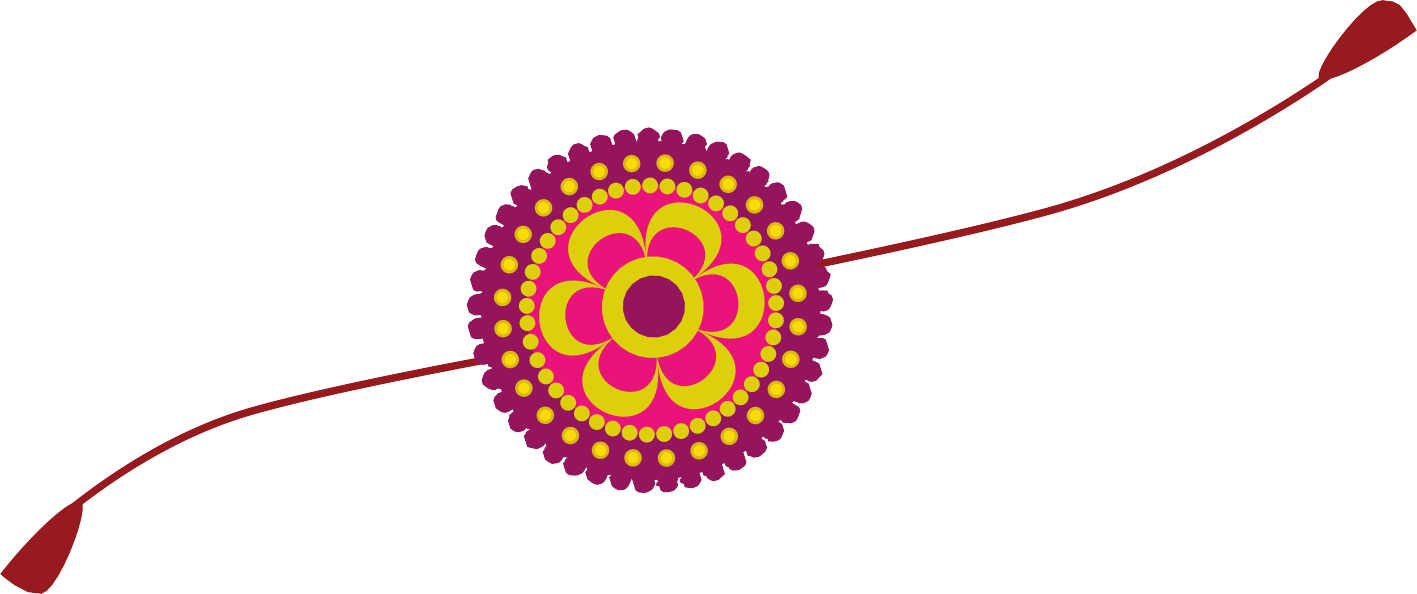 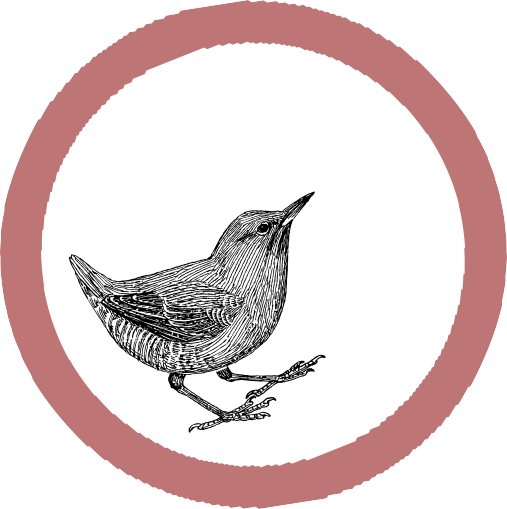 Este  divertido  y  sencillo    juego  reproduce  el  movimiento  mediante  dos imágenes, las cuales por separado funcionan de manera independiente pero al moverse completan una secuecia.Realización:Recorta 2 círculos de 10 centímetros de diámetro y haz dos agujeros en los extremos.  Pega  los  círculos  unidos  por  su  partes  posteriores  y  amarra  las gomas en los agujeros. Elige los dibujos que irán en cada círculo teniendo en cuenta  que  al  moverse  se  verán  como  uno  solo.  De  esta  manera  puedes imaginar situaciones que queden incompletas en el primer círculo para terminar de realizarse en el segundo. Te proponemos un par de plantillas para montar. ¡Te animamos a inventar tus propias secuencias!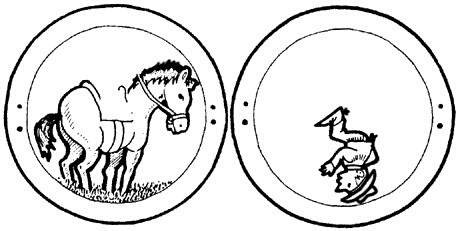 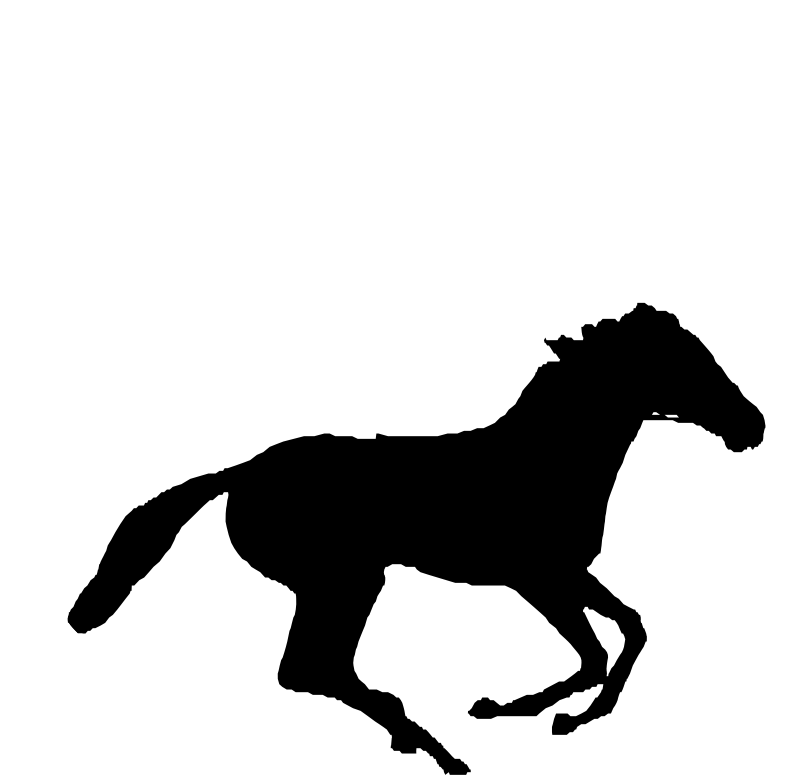 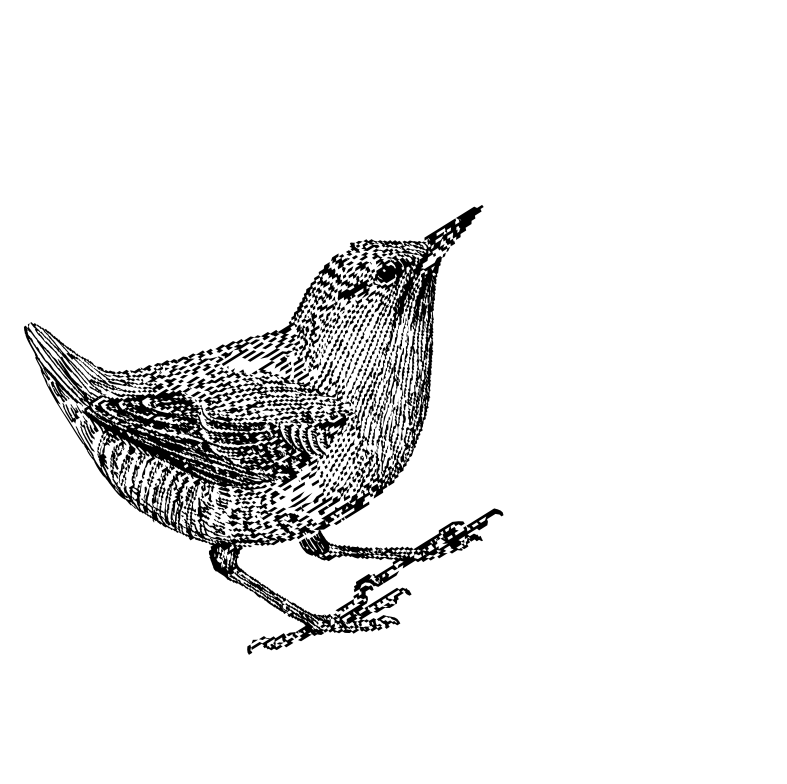 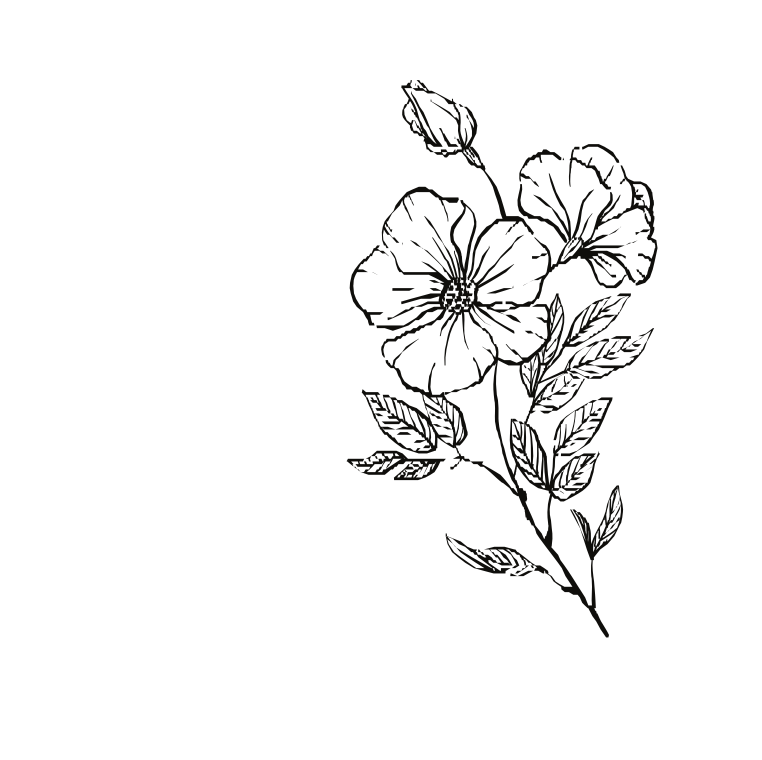 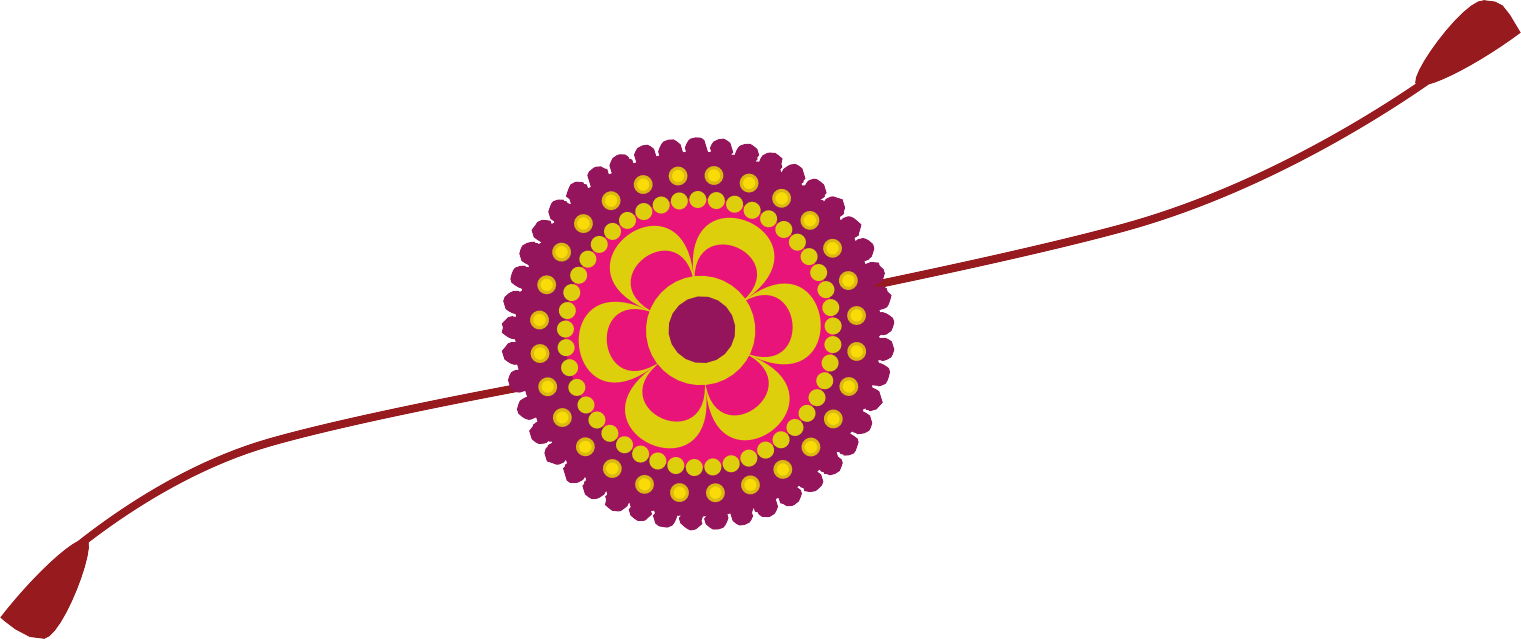 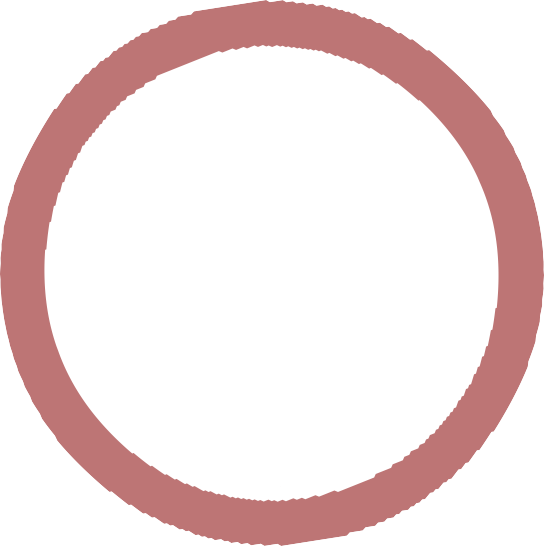 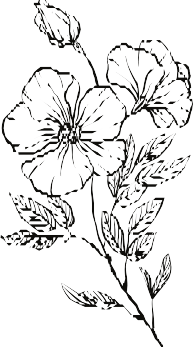 ¡Diseña aquí los tuyos!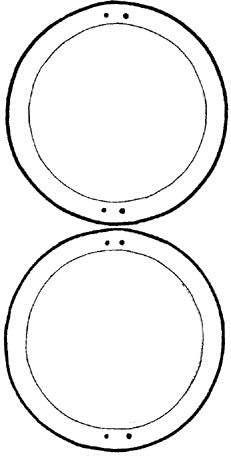 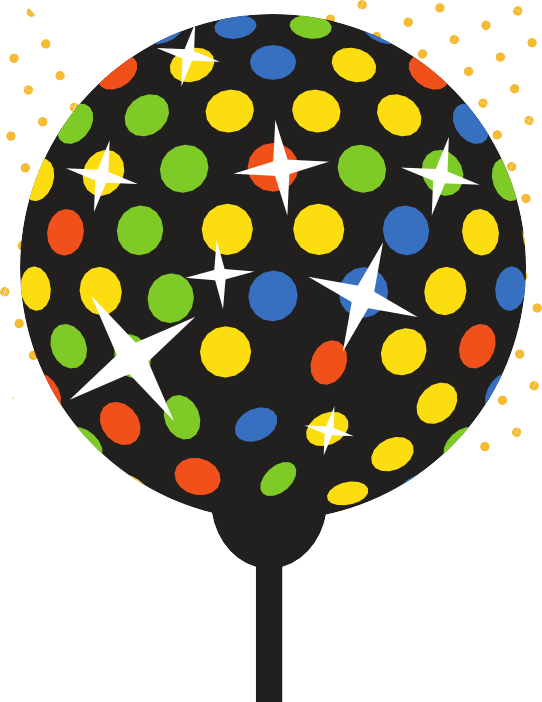 Confeccionaremos una caja para poner en ella nuestros más preciados tesoros. Podrás guardar en esta caja todo aquello que sea importante para tí: objetos, cartas, imágenes, recuerdos y también todas esas cosas que quieras proteger y cuidar. Antes de realizarla podrás preguntarte ¿Qué me gustaría cuidar y guardar en mi caja de tesoros?Realización: Recorta la plantilla que verás a continuación y doblala por las líneasmarcadas.  Antes  de  pegarla  puedes  pensar  en  cómo  te  gustaría  que  fuera decorada por dento y por fuera. ¿Te gustaría que fueran diferentes su interior y su exterior?, ¿Te gustaría decorarla de una temática en particular?. Anímate a jugar  con  los  elementos  que  tengas  por  casa  para  decorarla  a  tu  gusto  y preparándola para ser la mejor guardiana de tus tesoros.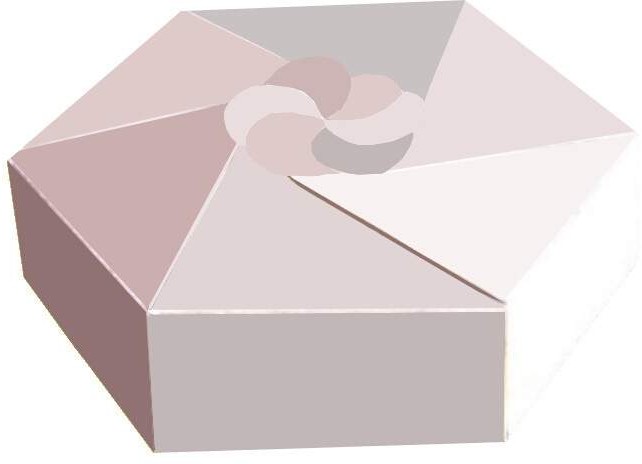 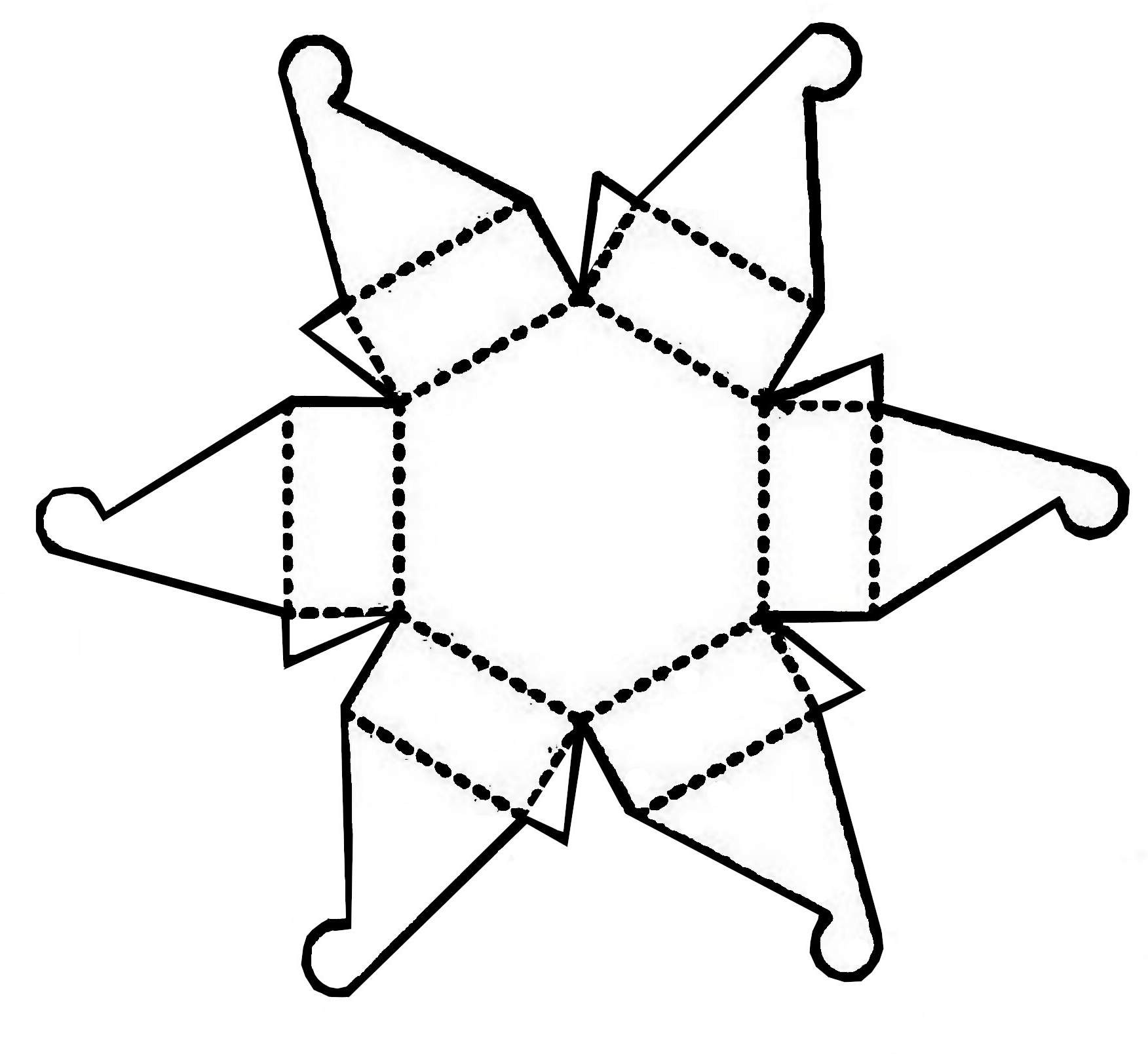 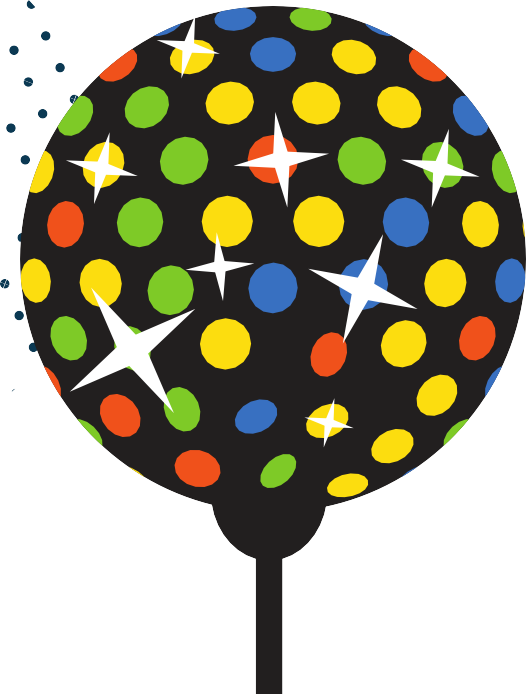 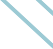 María Montero-Ríos, Ana Hernández. Actividades artísticas y creativas en terapia ocupacional.Lorna Scobie. 365 días de Arte, libera tu creatividad cada día del año.Vicky Barber. Explórate a través del arte: guía práctica de terapia artística para favorecer tu crecimiento personal.Recursos de acceso libre de InternetDossier realizado por Alejandra Vicuña y supervisado por el Instituto para la Investigación y Desarrollo de los Procesos de Creación y Arteterapia IDECART. La recolección de recursos que se proponen no son para el uso comercial y se citan todas las fuentes utilizadas. La utilización de las propuestas de este dossier es sólo para uso recreativo.